Canine Terminology and BreedsTerminology:Bitch-	Female dog			             Dog-The domestic dog is a member of genus CanisPuppy-	 a juvenile dog				Feral- wild dog/dog that is not containedNeutered-removing the testicles		Spayed-the removal of the entire reproductive tract (uterus and ovaries)Mutt-a dog of unknown ancestry		Canine-the taxonomic family of domestic dogsBreeds:Australian Cattle DogBassett Hound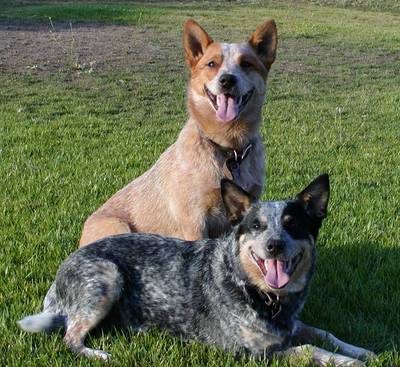 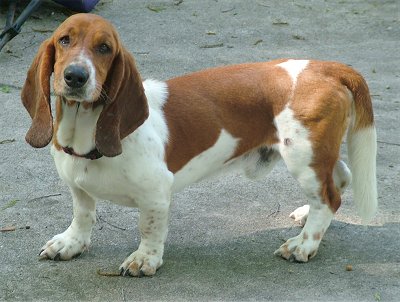 BeagleBloodhound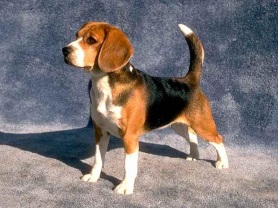 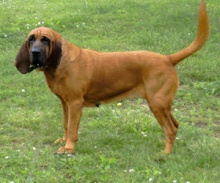 Border CollieBoxer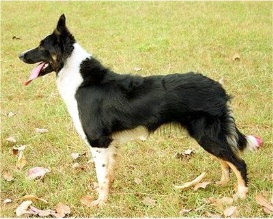 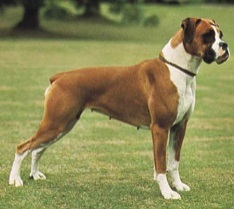 BulldogChihuahua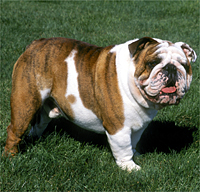 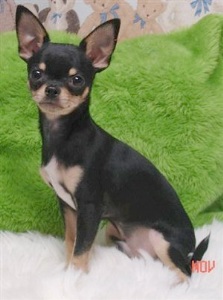 Chow ChowCocker Spaniel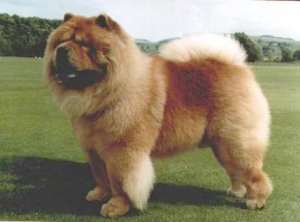 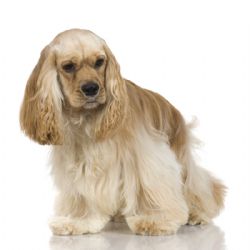 DachshundDalmatian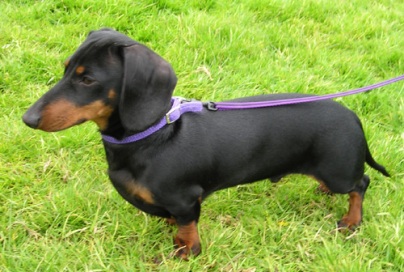 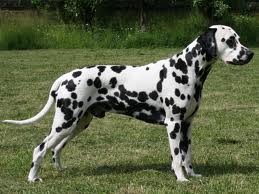 Doberman PinscherEnglish Cocker Spaniel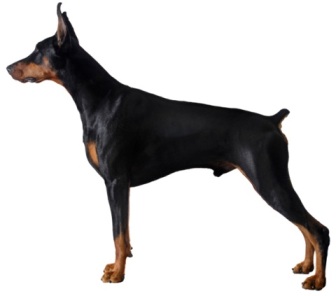 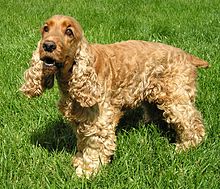 Golden RetrieverGreat Dane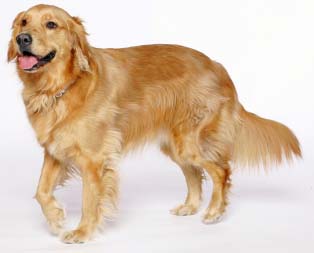 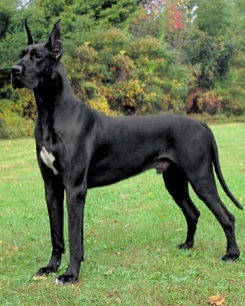 Labrador RetrieverLhasa Apso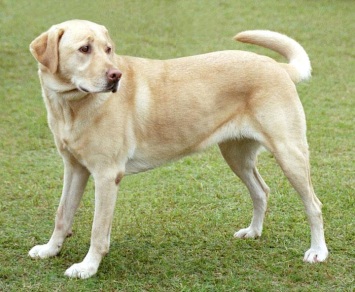 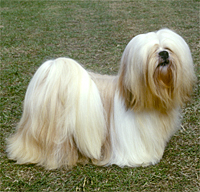 PomeranianPoodle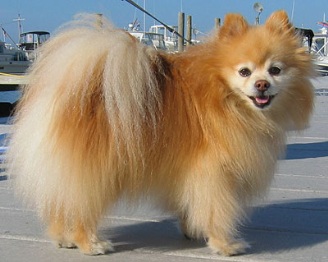 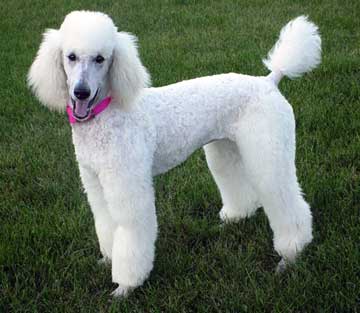 PugRottweiler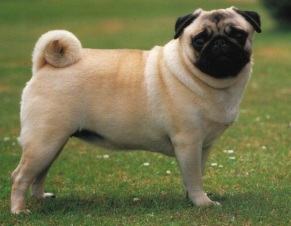 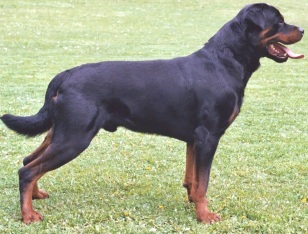 Shetland SheepdogShih Tzu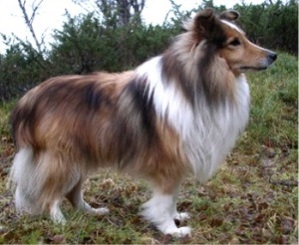 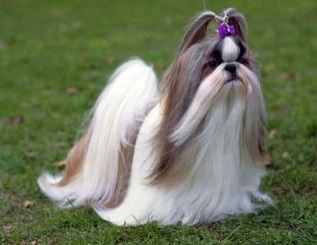 Welsh CorgiYorkshire Terrier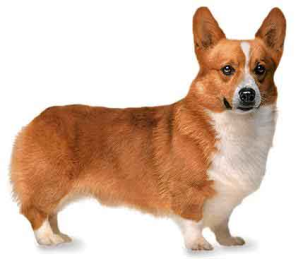 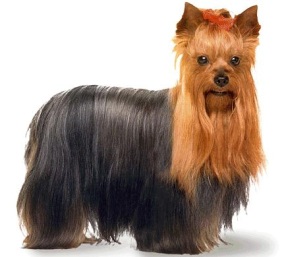 